JEHOVAH EL-ASHIYB          The L-rd My Restorer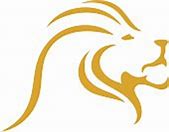 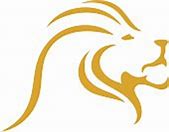 